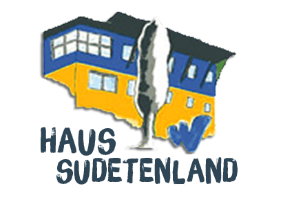 Belegungs-AnfrageBelegungs-AnfrageBelegungs-AnfrageBelegungs-AnfrageBelegungs-AnfrageDatum:  Datum:  Herr Herr Herr Herr Herr Frau  Frau  Schule/Klasse:  Schule/Klasse:  Schule/Klasse:  Schule/Klasse:  Schule/Klasse:  Schule/Klasse:  Schule/Klasse:  Anschrift:   Anschrift:   Anschrift:   Anschrift:   Anschrift:   Anschrift:   Anschrift:   Tel.Nr.Schule: Schule: Schule: Privat: Privat: Privat:  e-mail         Rückruf erwünscht              Buchung               Vorreservierung bis:    Rückruf erwünscht              Buchung               Vorreservierung bis:    Rückruf erwünscht              Buchung               Vorreservierung bis:    Rückruf erwünscht              Buchung               Vorreservierung bis:    Rückruf erwünscht              Buchung               Vorreservierung bis:    Rückruf erwünscht              Buchung               Vorreservierung bis:    Rückruf erwünscht              Buchung               Vorreservierung bis: Belegungs-datum:Belegungs-datum:Maßnahme:Maßnahme:Personenzahl:Personenzahl:Lehrkräfte                 Schüler  Lehrkräfte                 Schüler  Lehrkräfte                 Schüler  Lehrkräfte                 Schüler  Lehrkräfte                 Schüler  Gewünschtes ObjektGewünschtes ObjektSeminarhaus   Haupthaus   Haupthaus   Haupthaus   Hotzenplotz Lehrsaal/säleLehrsaal/säleAnzahl: Anzahl: Anzahl: Anzahl: Anzahl: TechnikBedarf:TechnikBedarf:Programm-WünscheProgramm-WünscheSonstigesSonstiges